INSTRUCTIVO PARA OBTENER LA CARPETA TRIBUATARIA SOLICITADA PARA SU POSTULACIONINGRESAR CON RUT Y CLAVE EN  WWW.SII.CL 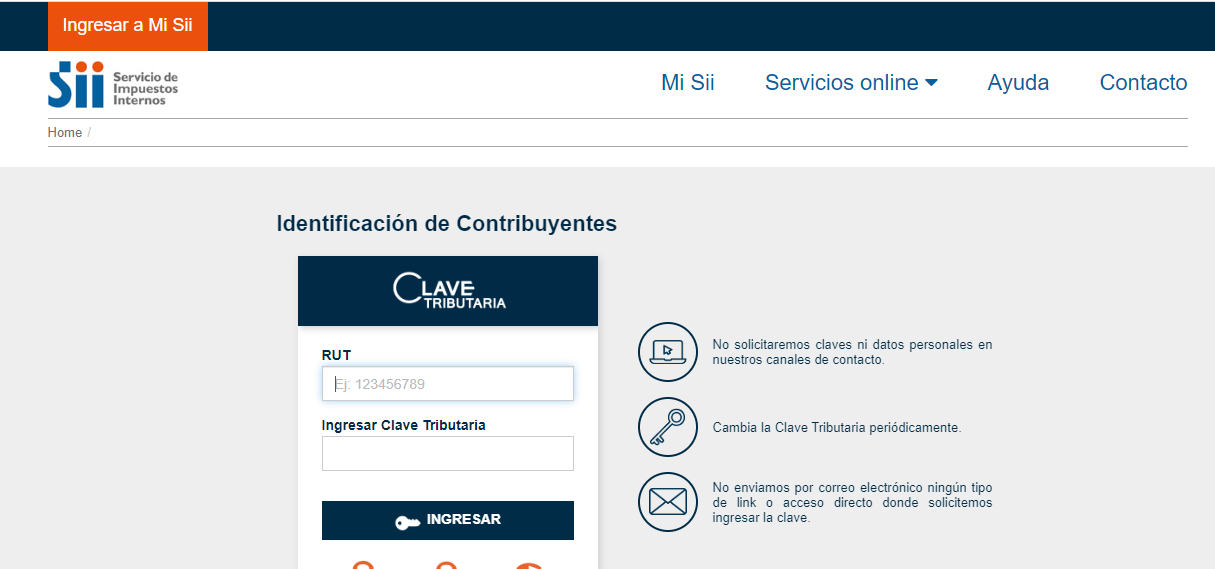 UNA VEZ INGRESADO EN EL PORTAL, SELECCIONAR:“Servicios Online “Click en “Situación Tributaria”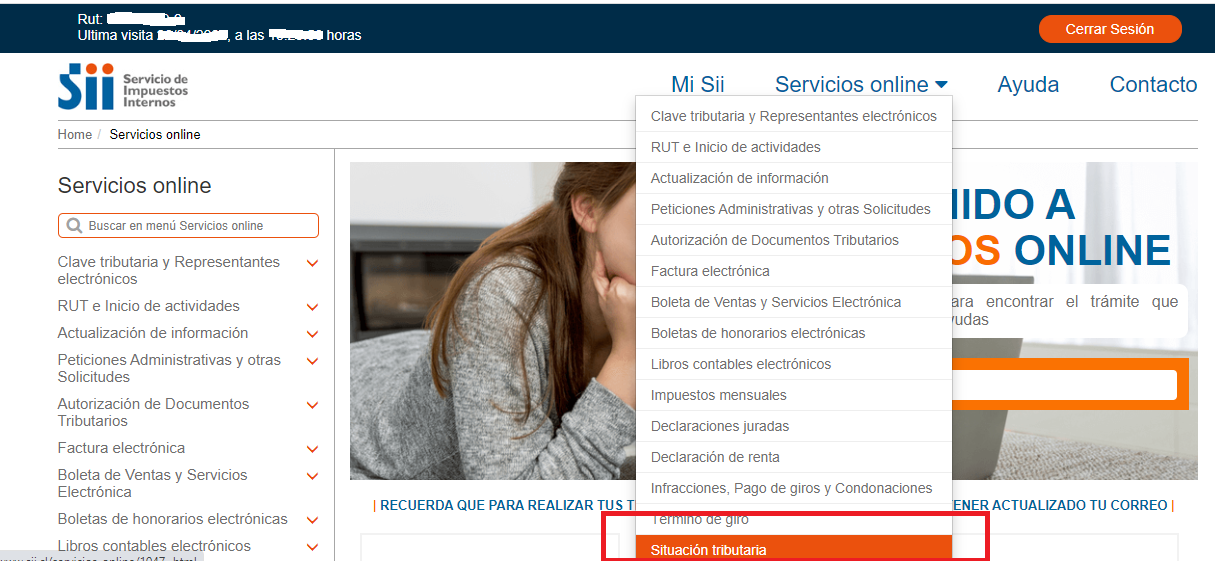 CLICK “Carpeta Tributaria Electrónica”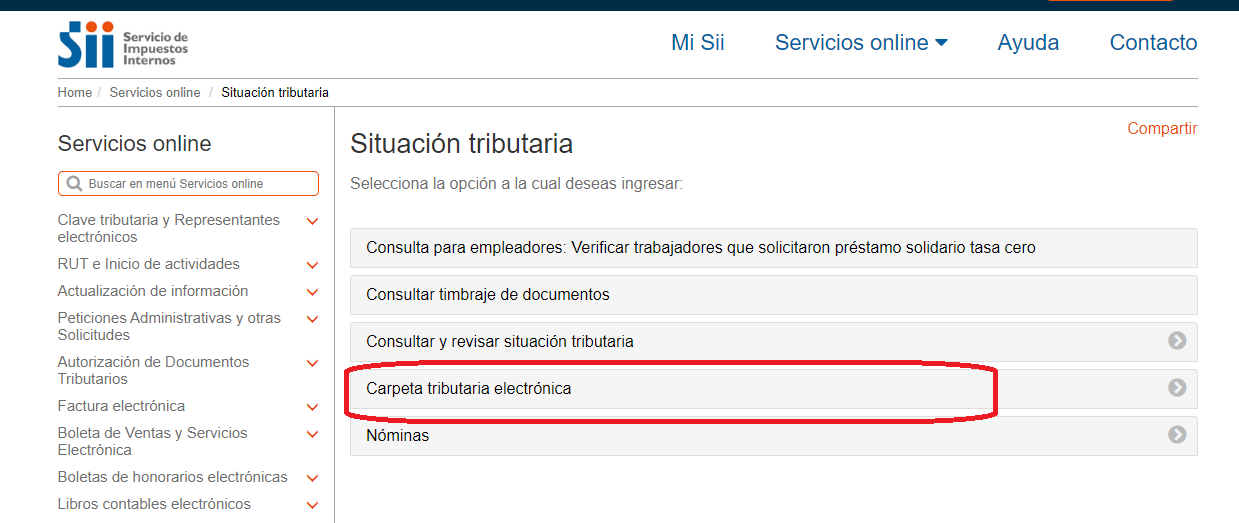 CLICK “ Carpeta Tributaria Regular” y seleccionar
Carpeta Tributaria para Solicitar Créditos 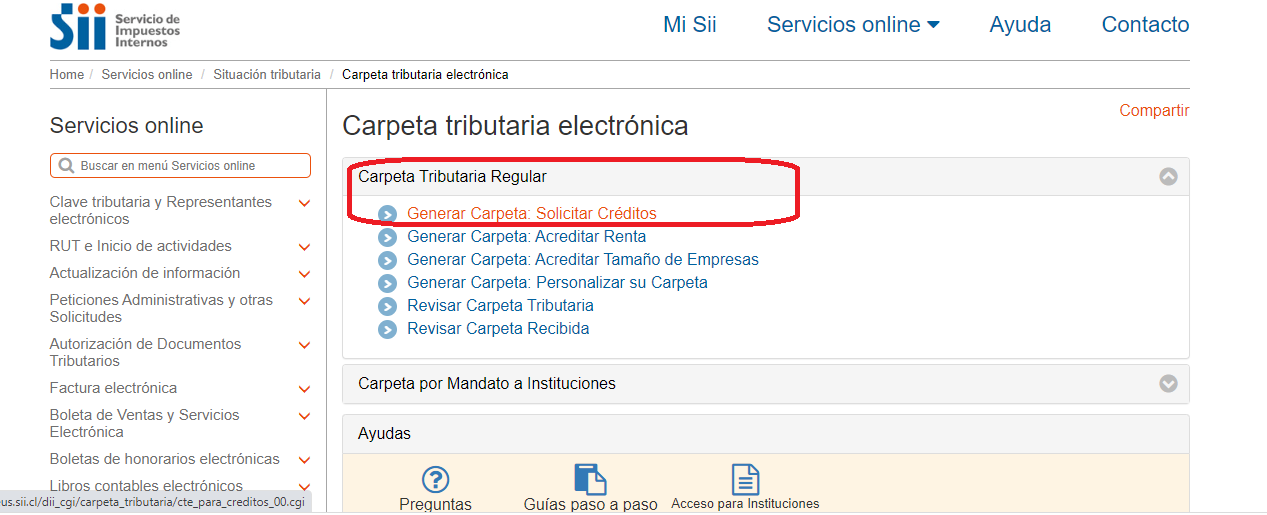 Una vez generado el documento, confirmar los datos correctos de su empresa, ya sea persona natural o persona jurídica (EIRL, Sociedades u otros)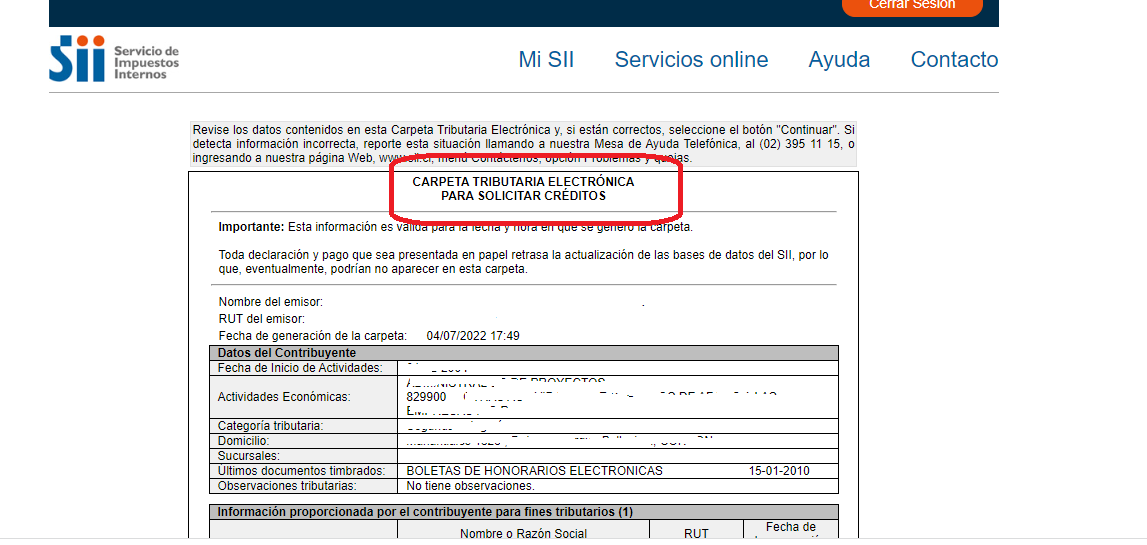 Llegar al final del documento y click en continuar 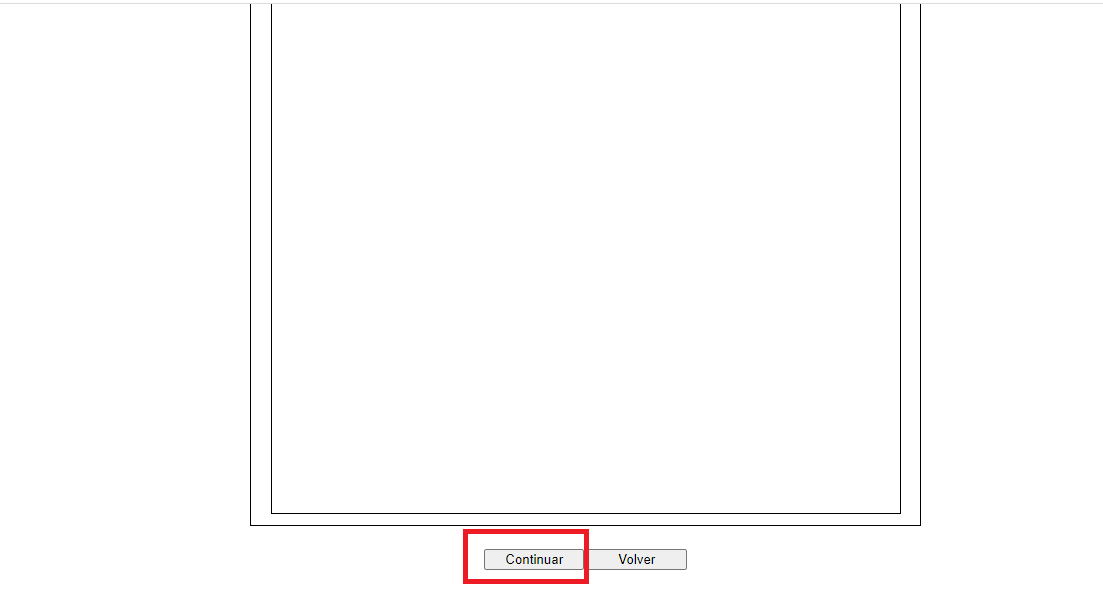 Seleccionar lo siguiente para Generar el documento en PDFCompletar los datos y autorizando a SII para posterior hacer click en EnviarAl Hacer Click en Enviar deberá seleccionar en la pantalla final
“ GUARDAR PDF GENERADO ” 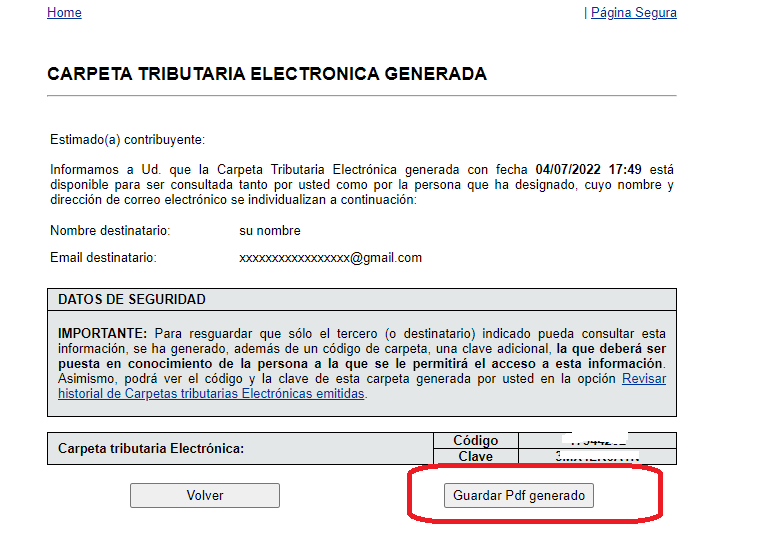 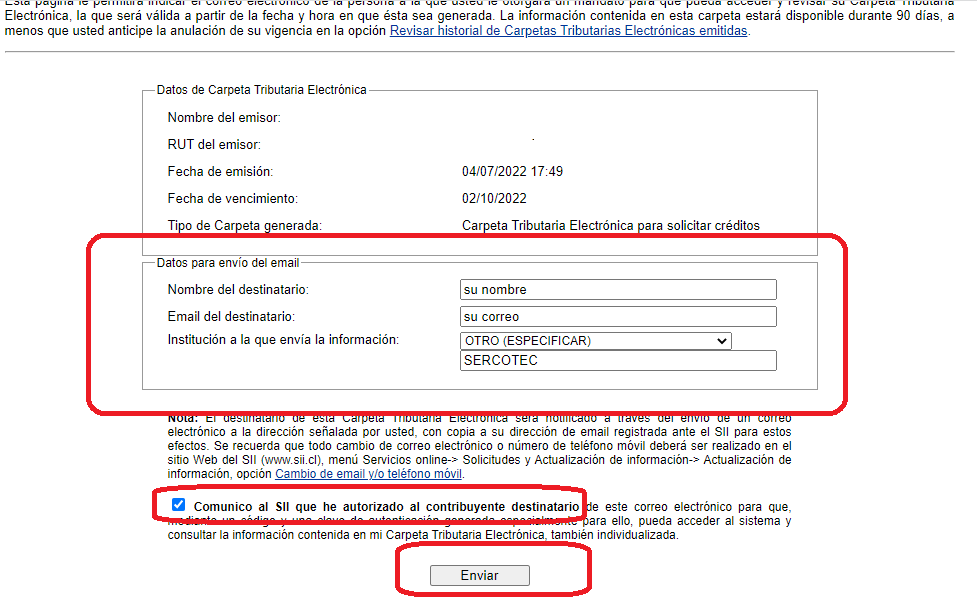 “GUARDAR PDF GENERADO”GUARDA EL ARCHIVO EN FORMATO PDF SU COMPUTADORA PARA POSTERIORMENTE ADJUNTARLO JUNTO A SU FORMULARIO DE POSTULACION 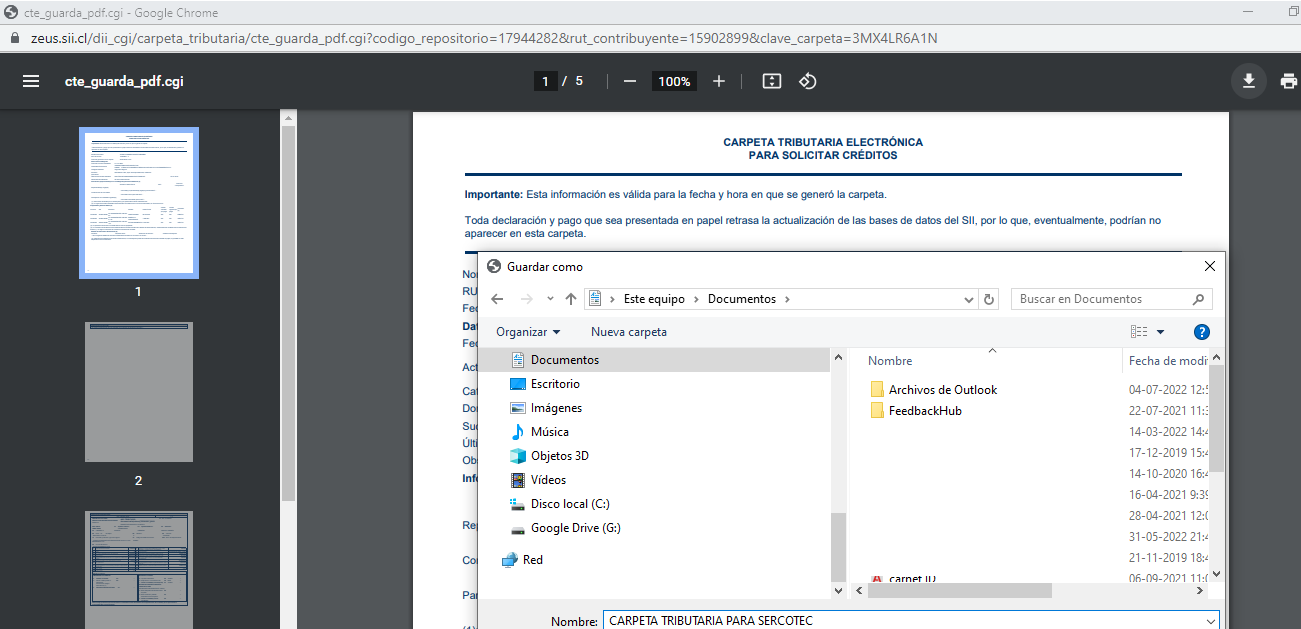 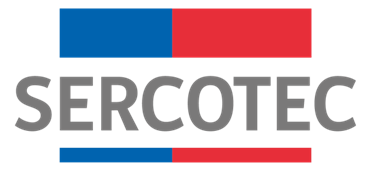 